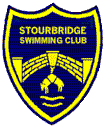 STOURBRIDGE SWIMMING CLUB	       SToRM Force MEET       WOLVERHAMPTON CENTRAL BATHS             Programme of EventsSaturday 4th December 2021	Session times to be confirmedSession 1							Session 2Event 1		Boys 400m IM				Event 9	Girls 400m FreestyleEvent 2		Girls 200m IM				Event 10	Boys 100m IMEvent 3         	Boys 200m Breast				Event 11	Girls 200m FlyEvent 4	Girls 50m Back				Event 12   	Boys 50m BreastEvent 5	Boys 100m Back				Event 13	Girls 50m FreestyleEvent 6	Girls 100m Breast				Event 14	Boys 100m FlyEvent 7	Boys 50m Fly				Event 15	Girls 100m FreestyleEvent 8	Girls 200m Freestyle			Event 16	Boys 200m BackSunday 5th December 2021          Session time to be confirmedSession 3		Session 4Event 17        Girls 400m IM		Event 25	Boys 400m FreestyleEvent 18        Boys 200m IM		Event 26	Girls 100m IMEvent 19        Girls 200m Breast		Event 27	Boys 200m FlyEvent 20        Boys 50m Back		Event 28	Girls 50m BreastEvent 21        Girls 100m Back		Event 29	Boys 50m FreestyleEvent 22        Boys 100m Breast		Event 30	Girls 100m FlyEvent 23        Girls 50m Fly		Event 31	Boys 100m FreestyleEvent 24        Boys 200m Freestyle		Event 32	Girls 200m Back